附件二《中国医疗器械行业发展报告2020》入编回执单位名称邮寄地址邮政编码E-mailE-mail法人代表传 真传 真联系人电 话电 话手 机入编类型入编费用入编费用 （中文大写）     元整 （中文大写）     元整 （中文大写）     元整申请日期汇款日期汇款日期      年    月    日      年    月    日      年    月    日备注入编企业请认真逐项填写此表，内容务必属实，填表并加盖单位公章后，及时回传《报告》编辑部，并于一周内提供相应图文资料，同时将入编费用一次性汇入以下指定账户，汇款时请注明“入编《中国医疗器械行业发展报告》款”。帐  户：中国医疗器械行业协会 开户行：中信银行北京知春路支行账  号：7111710182600053959入编企业请认真逐项填写此表，内容务必属实，填表并加盖单位公章后，及时回传《报告》编辑部，并于一周内提供相应图文资料，同时将入编费用一次性汇入以下指定账户，汇款时请注明“入编《中国医疗器械行业发展报告》款”。帐  户：中国医疗器械行业协会 开户行：中信银行北京知春路支行账  号：7111710182600053959入编企业请认真逐项填写此表，内容务必属实，填表并加盖单位公章后，及时回传《报告》编辑部，并于一周内提供相应图文资料，同时将入编费用一次性汇入以下指定账户，汇款时请注明“入编《中国医疗器械行业发展报告》款”。帐  户：中国医疗器械行业协会 开户行：中信银行北京知春路支行账  号：7111710182600053959入编企业请认真逐项填写此表，内容务必属实，填表并加盖单位公章后，及时回传《报告》编辑部，并于一周内提供相应图文资料，同时将入编费用一次性汇入以下指定账户，汇款时请注明“入编《中国医疗器械行业发展报告》款”。帐  户：中国医疗器械行业协会 开户行：中信银行北京知春路支行账  号：7111710182600053959入编企业请认真逐项填写此表，内容务必属实，填表并加盖单位公章后，及时回传《报告》编辑部，并于一周内提供相应图文资料，同时将入编费用一次性汇入以下指定账户，汇款时请注明“入编《中国医疗器械行业发展报告》款”。帐  户：中国医疗器械行业协会 开户行：中信银行北京知春路支行账  号：7111710182600053959入编企业请认真逐项填写此表，内容务必属实，填表并加盖单位公章后，及时回传《报告》编辑部，并于一周内提供相应图文资料，同时将入编费用一次性汇入以下指定账户，汇款时请注明“入编《中国医疗器械行业发展报告》款”。帐  户：中国医疗器械行业协会 开户行：中信银行北京知春路支行账  号：7111710182600053959入编企业请认真逐项填写此表，内容务必属实，填表并加盖单位公章后，及时回传《报告》编辑部，并于一周内提供相应图文资料，同时将入编费用一次性汇入以下指定账户，汇款时请注明“入编《中国医疗器械行业发展报告》款”。帐  户：中国医疗器械行业协会 开户行：中信银行北京知春路支行账  号：7111710182600053959开票信息名目：咨询服务费           金额：      元种类：  增值税专用发票        增值税普通发票
单位名称：   纳税人识别号：   地址：                 电话：  开户行：        账号：  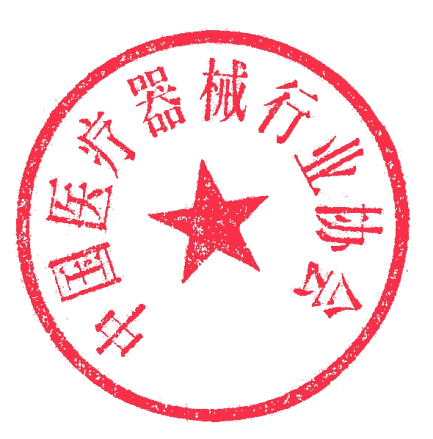 开票信息名目：咨询服务费           金额：      元种类：  增值税专用发票        增值税普通发票
单位名称：   纳税人识别号：   地址：                 电话：  开户行：        账号：  开票信息名目：咨询服务费           金额：      元种类：  增值税专用发票        增值税普通发票
单位名称：   纳税人识别号：   地址：                 电话：  开户行：        账号：  开票信息名目：咨询服务费           金额：      元种类：  增值税专用发票        增值税普通发票
单位名称：   纳税人识别号：   地址：                 电话：  开户行：        账号：  开票信息名目：咨询服务费           金额：      元种类：  增值税专用发票        增值税普通发票
单位名称：   纳税人识别号：   地址：                 电话：  开户行：        账号：  开票信息名目：咨询服务费           金额：      元种类：  增值税专用发票        增值税普通发票
单位名称：   纳税人识别号：   地址：                 电话：  开户行：        账号：  开票信息名目：咨询服务费           金额：      元种类：  增值税专用发票        增值税普通发票
单位名称：   纳税人识别号：   地址：                 电话：  开户行：        账号：  主办单位：（签章）经办人：日 期：主办单位：（签章）经办人：日 期：主办单位：（签章）经办人：日 期：入编单位：（签章）  经办人：  日 期：  入编单位：（签章）  经办人：  日 期：  入编单位：（签章）  经办人：  日 期：  入编单位：（签章）  经办人：  日 期：  